THE GILFORD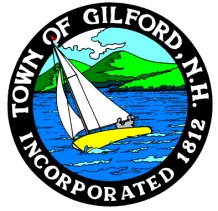 HISTORIC DISTRICT AND HERITAGE COMMISSION HAS CANCELLED THE MEETINGSCHEDULED FORTUESDAY, NOVEMBER 8, 2022AT THE GILFORD TOWN HALL47 CHERRY VALLEY RD.GILFORD, NH IN CONFERENCE ROOM AAT 7:00 P.M.No applications were submitted. You may call the Department of Planning and Land Use at (603) 527-4727 if you have questions.